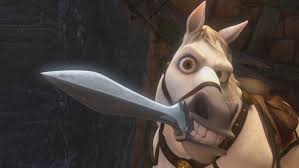 Regler HESTHester som svømmer for første gang SKAL ha opplæring av godkjent person.Før og under svømming:Alle hester skal vaskes grundig samt renses høver på før de går i vannet.Det er ikke tillatt å fôre/gi kraftfor eller godbiter av pelletsform inne i hallen.Fjern hestemøkk umiddelbart både på land, i vann og ellers på eiendommen.Pass på tiden, det kommer noen etter deg.Etter svømming:Svabre gulvene grundig etter økten.Meld fra hvis utstyr blir ødelagt og sett alt tilbake på anvist plass.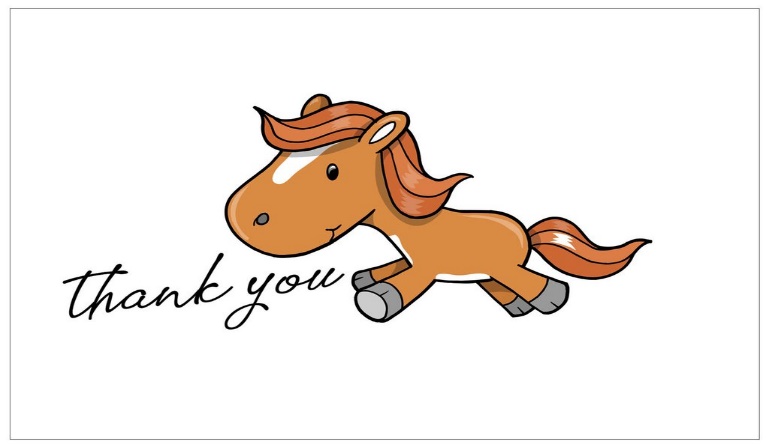 